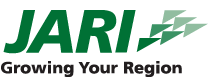 SUPPORTING YOUTH EDUCATION AND EMPLOYMENT SCHOLARSHIP GUIDELINESThe scholarships are open to youth and young adults ages 16-30.  Individuals must be enrolling in a short term training program that leads directly to employment.  Other criteria is listed below:No post-secondary education previously obtainedMust reside in an area that has a high percentage of UC, poverty and disadvantaged residents (Cambria and Somerset Counties)Must register with CareerLink systemMust complete a minimum of 4 hours of community service once the course is completedIf the recipient is a no show or exhibits chronic absenteeism, they will be required to reimburse the scholarship funds to JARIApplications will be accepted and awarded in 2020-21 on an ongoing basis or until funds are depleted.  You must submit your information to Debi Balog, Director, Workforce Development at dbalog@jari.com or by mail to 245 Market Street, Suite 200, Johnstown PA 15901.  Scholarship funds will sent directly to the participating school.  The scholarship program is funded by the Community Foundation for the Alleghenies 2021 Community Initiatives Fund